NSR 20120407 (PSS*1.0*234)Deployment, Installation, Back-Out, and Rollback Guide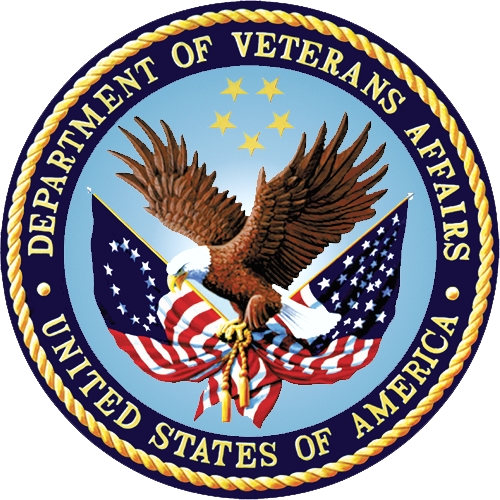 June 2019Department of Veterans AffairsOffice of Information and Technology (OI&T)Revision HistoryArtifact Rationale This document describes the Deployment, Installation, Back-out, and Rollback Plan for new products going into the VA Enterprise. The plan includes information about system support, issue tracking, escalation processes, and roles and responsibilities involved in all those activities. Its purpose is to provide clients, stakeholders, and support personnel with a smooth transition to the new product or software, and should be structured appropriately, to reflect particulars of these procedures at a single or at multiple locations.Per the Veteran-focused Integrated Process (VIP) Guide, the Deployment, Installation, Back-out, and Rollback Plan is required to be completed  prior to Critical Decision Point #2 (CD #2), with the expectation that it will be updated throughout the lifecycle of the project for each build, as needed. Table of Contents1	Introduction	11.1	Purpose	11.2	Dependencies	11.3	Constraints	12	Roles and Responsibilities	13	Deployment	23.1	Timeline	23.2	Site Readiness Assessment	33.2.1	Deployment Topology (Targeted Architecture)	33.2.2	Test Site Information (Locations, Deployment Recipients)	33.2.3	Site Preparation	33.3	Resources	43.3.1	Facility Specifics	43.3.2	Hardware	43.3.3	Software	43.3.4	Communications	53.3.4.1	Deployment/Installation/Back-Out Checklist	54	Installation	54.1	Pre-installation and System Requirements	54.2	Platform Installation and Preparation	54.3	Download and Extract Files	94.4	Database Creation	94.5	Installation Scripts	94.6	Cron Scripts	94.7	Access Requirements and Skills Needed for the Installation	94.8	Installation Procedure	94.9	Installation Verification Procedure	104.10	System Configuration	104.11	Database Tuning	115	Back-Out Procedure	115.1	Back-Out Strategy	115.2	Back-Out Considerations	115.2.1	Load Testing	115.2.2	User Acceptance Testing	115.3	Back-Out Criteria	115.4	Back-Out Risks	115.5	Authority for Back-Out	115.6	Back-Out Procedure	115.7	Back-out Verification Procedure	116	Rollback Procedure	126.1	Rollback Considerations	126.2	Rollback Criteria	126.3	Rollback Risks	126.4	Authority for Rollback	126.5	Rollback Procedure	126.6	Rollback Verification Procedure	12IntroductionThis document describes how to deploy and install the Pharmacy Data Management v1.0 patch PSS*1.0*234 as well as how to back-out the product and rollback to a previous version or data set. This document is a companion to the project charter and management plan for this effort.PurposeThe purpose of this plan is to provide a single, common document that describes how, when, where, and to whom the Pharmacy Data Management v1.0 patch PSS*1.0*234 will be deployed and installed, as well as how it is to be backed out and rolled back, if necessary. The plan also identifies resources, communications plan, and rollout schedule. Specific instructions for installation, back-out, and rollback are included in this document.  DependenciesThe Pharmacy Data Management v1.0 patch PSS*1.0*234 requires a fully patched VistA system. Additionally, the following patches must be installed:PSS*1*199PSS*1*225ConstraintsPharmacy Data Management v1.0 patch PSS*1.0*234 is expected to be installed on existing VistA platforms. The hardware may reside at local or regional data centers. It utilizes existing, nationally released security controls to control access.Roles and ResponsibilitiesPharmacy Data Management v1.0 patch PSS*1.0*234 is a VistA patch that will make the PHARMACY ORDERABLE ITEM file (#50.7) available for selection when performing Health Summary Ad Hoc reports and for using in objects.The VistA applications support team from IT Operations and Services (ITOPS) will handle the implementation/deployment of this patch as part of their normal patching process.Table 1: Deployment, Installation, Back-out, and Rollback Roles and ResponsibilitiesDeployment The deployment is planned as a  typical VistA patch installation.TimelineThe deployment and installation is scheduled to run as a typical maintenance type patch. There will be a 30-day compliance for all sites to install the patch. Table 2 Pharmacy Data Management patch PSS*1.0*234 Deployment TimelineSite Readiness AssessmentDeployment Topology (Targeted Architecture)Pharmacy Data Management v1.0 patch PSS*1.0*234 will be deployed to each VistA instance. That will include local sites as well as regional data processing centers. The first set of sites to install will be the test sites.Test Site Information (Locations, Deployment Recipients)The following test sites are participating in the testing of the National Drug File v4.0 patch PSN *1.0*234 software:Table 3 Test SitesSite Preparation The following table describes preparation required by the site prior to deployment.Table 4 Site PreparationResourcesFacility SpecificsN/AHardwareN/ASoftwareThe following table describes software specifications required at each site prior to deployment.Associated patches that must be installed before PSS*1.0*234:PSS*1*199PSS*1*225Documentation describing the new functionality and/or a host file containing a build may be included in this release.The preferred method is to retrieve the files from download.vista.med.va.gov. This transmits the files from the first available server. Sites may also elect to retrieve the files directly from a specific server.Sites may retrieve the software and/or documentation directly using Secure File Transfer Protocol (SFTP) from the ANONYMOUS.SOFTWARE directory at the following OI Field Offices:REDACTED (Files will be in an anonymous.software directory)Documentation can also be found on the VA Software Documentation Library at: https://www.va.gov/vdl/Communications This patch is required for the installation of GMTS*2.7*125. In some facilities that may mean two different installers will be involved and will need to coordinate.Deployment/Installation/Back-Out ChecklistN/AInstallationPre-installation and System RequirementsThe expectation is that this patch will be installed in a fully patched VistA system, running on the standard Department of Veterans Affairs configuration.Platform Installation and PreparationPSS*1.0*234 requires two patches:PSS*1.0*199PSS*1.0*225It is imperative that you back up the data dictionary for the PHARMACY ORDERABLE ITEM file (#50.7) BEFORE you install PSS*1.0*234.This is in addition to the backup that should be performed during the KIDS installation process.In order to back up the data dictionary, you will be creating a KIDS build and then sending it to the same recipients that would receive backup messages when you backup builds before installation.To create the KIDS build data dictionary, perform the following:Download and Extract FilesN/ADatabase CreationN/AInstallation ScriptsN/ACron ScriptsN/AAccess Requirements and Skills Needed for the InstallationInstalling this patch requires a person with programmer access to VistA and the ability to install VistA patches using the KIDS menus.Installation ProcedureChoose the PackMan message containing this build. Then select the INSTALL/CHECK MESSAGE PackMan option to load the build.From the Kernel Installation and Distribution System Menu, select the Installation Menu. From this menu:Select the Verify Checksums in Transport Global option to confirm the integrity of the routines that are in the transport global. When prompted for the INSTALL NAME enter the patch or build name: PSS*1.0*234NOTE: Using <spacebar><enter> will not bring up a Multi-Package build even if it was loaded immediately before this step. It will only bring up the last patch in the build.Select the Backup a Transport Global option to create a backup message of any routines exported with this patch. It will not backup any other changes such as DDs or templates.It is imperative this backup be performed.You may also elect to use the following options:Print Transport Global - This option will allow you to view the components of the KIDS build.Compare Transport Global to Current System - This option will allow you to view all changes that will be made when this patch is installed. It compares all the components of this patch, such as routines, DDs, templates, etc.Select the Install Package(s) option and choose the patch to install.If prompted 'Want KIDS to Rebuild Menu Trees Upon Completion of Install? NO//', answer NO.When prompted 'Want KIDS to INHIBIT LOGONs during the install? NO//', answer NO.When prompted 'Want to DISABLE Scheduled Options, Menu Options, and Protocols? NO//': answer NO.When prompted, 'Enter options you wish to mark as 'Out Of Order': select the following option(s):Option Name		Menu TextN/APress the Enter key when you are done selecting options.When prompted, ‘Enter protocols you wish to mark as 'Out Of Order': select the following protocol<s>:Protocol Name	Menu TextN/APress the Enter key when you are done selecting protocols.When prompted, 'Delay Install (Minutes): (0 - 60): 0//': answer 0.Installation Verification ProcedureVerify the checksum for the PSS50P7 routine matches the checksum in the patch description.Once GMTS*2.7*125 is also installed, perform the following at the programmer mode prompt to confirm the APPLICATION GROUP is properly updated:ZW ^DIC("AC","GMTS")^DIC("AC","GMTS",50.605,1)="" ^DIC("AC","GMTS",50.7,1)="" **this confirms installation**^DIC("AC","GMTS",60,2)=""^DIC("AC","GMTS",71,2)=""^DIC("AC","GMTS",81,2)=""^DIC("AC","GMTS",120.51,1)=""^DIC("AC","GMTS",601.71,1)=""^DIC("AC","GMTS",811.9,1)=""^DIC("AC","GMTS",853.8,1)=""^DIC("AC","GMTS",853.85,1)=""^DIC("AC","GMTS",853.875,1)=""^DIC("AC","GMTS",8925.1,2)=""^DIC("AC","GMTS",9999999.64,1)="" System ConfigurationN/A Database TuningN/ABack-Out ProcedureBack-Out StrategyIf, within a 14-day period of being installed, catastrophic issues arise, the facility area manager, working with product support as well as the development team, may make the decision to back out this patch.Back-Out ConsiderationsThe facility area manager has the ultimate responsibility for making the decision to back out this patch. Load TestingN/AUser Acceptance TestingTesting was performed at three test sites: Boston, MA; Tuscaloosa, AL; and San Diego, CA.Back-Out CriteriaA catastrophic failure of the system or significant patient safety risk would suggest the need to evaluate the possibility of backing out PSS*1.0*234.Back-Out RisksOther than the loss of the ability to run Health Summary objects, using the PHARMACY ORDERABLE ITEM file (#50.7) as a selection item, there are no significant risks to backing out the patch.Authority for Back-OutThe facility area manager has the final authority to order the back out of PSS*1.0*234. Back-Out ProcedureInstall the back-out KIDS build (ZPSS*1.0*234) created in section 4.2.Install the back-up message created during the KIDS installation of PSS*1.0*234.Back-out Verification ProcedureVerify the checksum for the routine PSS50P7 matches the pre-patch checksum value in the patch description.Verify the ‘AC’ cross-reference after backing out GMTS*2.7*125:ZW ^DIC("AC","GMTS")^DIC("AC","GMTS",60,2)=""^DIC("AC","GMTS",71,2)=""^DIC("AC","GMTS",81,2)=""^DIC("AC","GMTS",120.51,1)=""^DIC("AC","GMTS",601.71,1)=""^DIC("AC","GMTS",811.9,1)=""^DIC("AC","GMTS",853.8,1)=""^DIC("AC","GMTS",853.85,1)=""^DIC("AC","GMTS",853.875,1)=""^DIC("AC","GMTS",8925.1,2)=""^DIC("AC","GMTS",9999999.64,1)=""***Note that 50.7 is no longer listed.***Rollback ProcedureRollback ConsiderationsNo data was modified with the installation of this patch, so no rollback is required.Rollback CriteriaN/ARollback RisksN/AAuthority for RollbackN/ARollback ProcedureN/ARollback Verification ProcedureN/ADateVersionDescriptionAuthor06/03/20191.0Release versionREDACTEDIDTeamPhase / RoleTasksProject Phase (See Schedule)Development TeamDeploymentPlan and schedule deployment (including orchestration with vendors)Development TeamDeploymentDetermine and document the roles and responsibilities of those involved in the deployment.DeploymentTest for operational readiness DeploymentExecute deploymentInstallationPlan and schedule installation InstallationEnsure authority to operate and that certificate authority security documentation is in placeInstallationValidate through facility POC to ensure that IT equipment has been accepted using asset inventory processesInstallationsCoordinate training Back-outConfirm availability of back-out instructions and back-out strategy (what are the criteria that trigger a back-out) Post DeploymentHardware, Software and System SupportPhaseActivityStartFinishGeneral ReleaseIOC Testing3/11/20195/24/2019General ReleaseNational Implementation6/4/20197/5/2019General ReleaseWarranty Period7/5/201910/5/2019(Dates shown are subject to change due to unforeseen circumstances.)(Dates shown are subject to change due to unforeseen circumstances.)(Dates shown are subject to change due to unforeseen circumstances.)(Dates shown are subject to change due to unforeseen circumstances.)SiteREDACTEDREDACTEDREDACTEDSite/OtherProblem/Change NeededFeatures to Adapt/Modify to New ProductActions/StepsOwnerVistA InstanceN/AN/AN/AN/AOIT FIELD OFFICEFTP ADDRESSDIRECTORYREDACTEDREDACTEDREDACTEDREDACTEDREDACTEDREDACTEDDocumentation TitleFile NameFTP ModeAPI Manual – Pharmacy Reengineering (PRE)phar_1_api_r0619BinarySelect the Kernel Installation & Distribution System menu:Select OPTION NAME: XPD MAIN       Kernel Installation & Distribution System          Edits and Distribution ...          Utilities ...          Installation ...          Patch Monitor Main Menu ...You have PENDING ALERTS          Enter  "VA to jump to VIEW ALERTS optionChoose option: Edits and DistributionSelect Kernel Installation & Distribution System <TEST ACCOUNT> Option: EDits and Distribution          Create a Build Using Namespace          Copy Build to Build          Edit a Build          Transport a Distribution          Old Checksum Update from Build          Old Checksum Edit          Routine Summary List          Version Number UpdateChoose option: Edit a Build and select the BUILD NAME of ZPSS*1.0*234. Using the screen shots that follow as a guide, complete the build definition.Select Edits and Distribution <TEST ACCOUNT> Option: EDit a BuildSelect BUILD NAME: ZPSS*1.0*234  Are you adding 'ZPSS*1.0*234' as a new BUILD (the 10681ST)? No// Y  (Yes)   BUILD PACKAGE FILE LINK:    BUILD TYPE: SINGLE PACKAGE//   SINGLE PACKAGE   BUILD TRACK PACKAGE NATIONALLY: YES//   YES                           Edit a Build                          PAGE 1 OF 5Name: ZPSS*1.0*234                          TYPE: SINGLE PACKAGE-----------------------------------------------------------------------------                      Name: ZPSS*1.0*234                                                Date Distributed:                           Description:                             Delete Routine                                                         after install Environment Check Routine:                               Y/N:         Pre-Install Routine:                               Y/N:        Post-Install Routine:                               Y/N:  Pre-Transportation Routine:                  _____________________________________________________________________________COMMAND:N                                       Press <PF1>H for help  Insert                            Edit a Build                          PAGE 2 OF 5Name: ZPSS*1.0*234                          TYPE: SINGLE PACKAGE-----------------------------------------------------------------------------                           File List  (Name or Number)    50.7                                               _____________________________________________________________________________COMMAND:                                       Press <PF1>H for help  Insert                            Edit a Build                          PAGE 2 OF 5Name: ZPSS*1.0*234                          TYPE: SINGLE PACKAGE-----------------------------------------------------------------------------                           File List  (Name or Number) DD Export Options                                                                                                File: PHARMACY ORDERABLE ITEM                         Send Full or Partial DD...: FULL                                      | Update the Data Dictionary: YES         Send Security Code: YES          Screen to Determine DD Update                                                  Data Comes With File...: NO                                        COMMAND: Close                                  Press <PF1>H for help  Insert                            Edit a Build                          PAGE 2 OF 5Name: ZPSS*1.0*234                          TYPE: SINGLE PACKAGE-----------------------------------------------------------------------------                           File List  (Name or Number)      PHARMACY ORDERABLE ITEM                                _____________________________________________________________________________COMMAND: EXIT                                   Press <PF1>H for help  Insert           Create a Build Using Namespace          Copy Build to Build          Edit a Build          Transport a Distribution          Old Checksum Update from Build          Old Checksum Edit          Routine Summary List          Version Number UpdateSelect Edits and Distribution <TEST ACCOUNT> Option: TRAnsport a DistributionEnter the Package Names to be transported. The order in whichthey are entered will be the order in which they are installed.First Package Name: ZPSS*1.0*234    Another Package Name: ORDER   PACKAGE  1    ZPSS*1.0*234OK to continue? YES// Transport through (HF)Host File or (PM)PackMan: PM  PackMan     ZPSS*1.0*234...No Package File LinkSubject: ZPSS*1.0*234Please enter description of Packman Message==[ WRAP ]==[INSERT ]================<  >=======[Press <PF1>H for help]====<======T=======T=======T======T=======T======T=======T=======T=======T>====== Created by PSSUSER,ONE at YOUR.SITE.MED.VA.GOV  (KIDS) on Friday, 03/01/19 at 11:35Do you wish to secure this message? NO// Send mail to: PSSUSER,ONE//   PSSUSER,ONESelect basket to send to: IN//   And Send to:           Create a Build Using Namespace          Copy Build to Build          Edit a Build          Transport a Distribution          Old Checksum Update from Build          Old Checksum Edit          Routine Summary List          Version Number Update